I. ІНФОРМАЦІЯ ПРО ПАЦІЄНТАII. ПІДОЗРЮВАНІ ПР/ВЕ/НППІIII. ІНФОРМАЦІЯ ПРО ПІДОЗРЮВАНІ ЛЗ, ВАКЦИНУ, ТУБЕРКУЛІНIIIа. ДОДАТКОВА ІНФОРМАЦІЯ У ВИПАДКУ НППІ НА ВАКЦИНИ АБО ТУБЕРКУЛІНIV. ІНФОРМАЦІЯ ПРО СУПУТНІ ЛЗ
(за винятком препаратів, що застосовувалися для корекції наслідків ПР/ВЕ/НППІ)КАРТА-ПОВІДОМЛЕННЯ ПРО ПОБІЧНУ РЕАКЦІЮ ЛІКАРСЬКОГО ЗАСОБУ, ВАКЦИНИ, ТУБЕРКУЛІНУ, ТА/АБО ВІДСУТНІСТЬ ЕФЕКТИВНОСТІ ЛІКАРСЬКОГО ЗАСОБУ, ТА/АБО НЕСПРИЯТЛИВУ ПОДІЮ ПІСЛЯ ІМУНІЗАЦІЇ/ТУБЕРКУЛІНОДІАГНОСТИКИ (НППІ)МЕДИЧНА ДОКУМЕНТАЦІЯ
Форма N 137/оПовідомлення заповнюється та надається до державного підприємства "Державний експертний центр Міністерства охорони здоров'я України" (вул. Ушинського, 40, м. Київ, 03151, Департамент фармаконагляду; тел/факс: +38 (044) 498-43-58; e-mail: vigilance@dec.gov.ua). Електронна форма карти-повідомлення розміщена на https://aisf.dec.gov.uaПовідомлення заповнюється та надається до державного підприємства "Державний експертний центр Міністерства охорони здоров'я України" (вул. Ушинського, 40, м. Київ, 03151, Департамент фармаконагляду; тел/факс: +38 (044) 498-43-58; e-mail: vigilance@dec.gov.ua). Електронна форма карти-повідомлення розміщена на https://aisf.dec.gov.uaП. І. Б.Номер історії хвороби / амбулаторної картиДата народження / вікСтатьВага (кг)Зріст (см)  чол.  жін.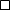 Підозрювана ПР/НППІ (опишіть кожен клінічний прояв ПР/НППІ із зазначенням дат та часу початку і закінчення та наслідку) /Зазначення ВЕДата та час початку ПР/ВЕ/НППІ __________
Дата та час закінчення ПР/ВЕ/НППІ __________Корекція ПР/ВЕ/НППІ:
  без лікування  немедикаментозне лікування
  медикаментозна терапія  хірургічне втручання  діаліз      Наслідок ПР/ВЕ/НППІ
  видужання без наслідків
  видужує
  без змін
  видужання з наслідками
  смерть
  невідомоЧи вважаються ці прояви ПР/НППІ серйозними (стосується випадку ПР/НППІ в цілому)   так   ні
Якщо так, зазначається, чому ПР/НППІ вважається серйозною (відмічається одна або декілька причин):Чи вважаються ці прояви ПР/НППІ серйозними (стосується випадку ПР/НППІ в цілому)   так   ні
Якщо так, зазначається, чому ПР/НППІ вважається серйозною (відмічається одна або декілька причин):Підозрювані ЛЗ, вакцина, туберкулін
(торговельна назва, лікарська форма, виробник)Номер серіїПоказання (за можливості за МКХ-10)Сила діїРазова дозаКратність прийманняСпосіб уведенняДата та час початку терапіїДата та час закінчення терапіїЗаходи, що вживались стосовно підозрюваних ЛЗ, вакцини, туберкуліну для корекції ПР/ВЕ/НППІ  відміна підозрюваного ЛЗ                                    невідомо
  не застосовано (наприклад, якщо підозрювані ЛЗ, вакцина, туберкулін застосовуються одноразово)
  медикаментозна терапія ПР/ВЕ/НППІ (зазначаються ЛЗ, сила дії, тривалість призначення)Чи призначалися підозрювані ЛЗ, вакцина повторно   так    ні
Якщо так, зазначається, чи було:
  зниження дози підозрюваного ЛЗ (наскільки)
  збільшення дози підозрюваного ЛЗ (наскільки)
  дозу не змінювалиЧи виникала повторно ПР/ВЕ після повторного призначення підозрюваного ЛЗ
  так      ніЗаходи, що вживались стосовно підозрюваних ЛЗ, вакцини, туберкуліну для корекції ПР/ВЕ/НППІ  відміна підозрюваного ЛЗ                                    невідомо
  не застосовано (наприклад, якщо підозрювані ЛЗ, вакцина, туберкулін застосовуються одноразово)
  медикаментозна терапія ПР/ВЕ/НППІ (зазначаються ЛЗ, сила дії, тривалість призначення)Чи призначалися підозрювані ЛЗ, вакцина повторно   так    ні
Якщо так, зазначається, чи було:
  зниження дози підозрюваного ЛЗ (наскільки)
  збільшення дози підозрюваного ЛЗ (наскільки)
  дозу не змінювалиЧи виникала повторно ПР/ВЕ після повторного призначення підозрюваного ЛЗ
  так      ніЗаходи, що вживались стосовно підозрюваних ЛЗ, вакцини, туберкуліну для корекції ПР/ВЕ/НППІ  відміна підозрюваного ЛЗ                                    невідомо
  не застосовано (наприклад, якщо підозрювані ЛЗ, вакцина, туберкулін застосовуються одноразово)
  медикаментозна терапія ПР/ВЕ/НППІ (зазначаються ЛЗ, сила дії, тривалість призначення)Чи призначалися підозрювані ЛЗ, вакцина повторно   так    ні
Якщо так, зазначається, чи було:
  зниження дози підозрюваного ЛЗ (наскільки)
  збільшення дози підозрюваного ЛЗ (наскільки)
  дозу не змінювалиЧи виникала повторно ПР/ВЕ після повторного призначення підозрюваного ЛЗ
  так      ніЗаходи, що вживались стосовно підозрюваних ЛЗ, вакцини, туберкуліну для корекції ПР/ВЕ/НППІ  відміна підозрюваного ЛЗ                                    невідомо
  не застосовано (наприклад, якщо підозрювані ЛЗ, вакцина, туберкулін застосовуються одноразово)
  медикаментозна терапія ПР/ВЕ/НППІ (зазначаються ЛЗ, сила дії, тривалість призначення)Чи призначалися підозрювані ЛЗ, вакцина повторно   так    ні
Якщо так, зазначається, чи було:
  зниження дози підозрюваного ЛЗ (наскільки)
  збільшення дози підозрюваного ЛЗ (наскільки)
  дозу не змінювалиЧи виникала повторно ПР/ВЕ після повторного призначення підозрюваного ЛЗ
  так      ніЗаходи, що вживались стосовно підозрюваних ЛЗ, вакцини, туберкуліну для корекції ПР/ВЕ/НППІ  відміна підозрюваного ЛЗ                                    невідомо
  не застосовано (наприклад, якщо підозрювані ЛЗ, вакцина, туберкулін застосовуються одноразово)
  медикаментозна терапія ПР/ВЕ/НППІ (зазначаються ЛЗ, сила дії, тривалість призначення)Чи призначалися підозрювані ЛЗ, вакцина повторно   так    ні
Якщо так, зазначається, чи було:
  зниження дози підозрюваного ЛЗ (наскільки)
  збільшення дози підозрюваного ЛЗ (наскільки)
  дозу не змінювалиЧи виникала повторно ПР/ВЕ після повторного призначення підозрюваного ЛЗ
  так      ніЗаходи, що вживались стосовно підозрюваних ЛЗ, вакцини, туберкуліну для корекції ПР/ВЕ/НППІ  відміна підозрюваного ЛЗ                                    невідомо
  не застосовано (наприклад, якщо підозрювані ЛЗ, вакцина, туберкулін застосовуються одноразово)
  медикаментозна терапія ПР/ВЕ/НППІ (зазначаються ЛЗ, сила дії, тривалість призначення)Чи призначалися підозрювані ЛЗ, вакцина повторно   так    ні
Якщо так, зазначається, чи було:
  зниження дози підозрюваного ЛЗ (наскільки)
  збільшення дози підозрюваного ЛЗ (наскільки)
  дозу не змінювалиЧи виникала повторно ПР/ВЕ після повторного призначення підозрюваного ЛЗ
  так      ніЗаходи, що вживались стосовно підозрюваних ЛЗ, вакцини, туберкуліну для корекції ПР/ВЕ/НППІ  відміна підозрюваного ЛЗ                                    невідомо
  не застосовано (наприклад, якщо підозрювані ЛЗ, вакцина, туберкулін застосовуються одноразово)
  медикаментозна терапія ПР/ВЕ/НППІ (зазначаються ЛЗ, сила дії, тривалість призначення)Чи призначалися підозрювані ЛЗ, вакцина повторно   так    ні
Якщо так, зазначається, чи було:
  зниження дози підозрюваного ЛЗ (наскільки)
  збільшення дози підозрюваного ЛЗ (наскільки)
  дозу не змінювалиЧи виникала повторно ПР/ВЕ після повторного призначення підозрюваного ЛЗ
  так      ніЗаходи, що вживались стосовно підозрюваних ЛЗ, вакцини, туберкуліну для корекції ПР/ВЕ/НППІ  відміна підозрюваного ЛЗ                                    невідомо
  не застосовано (наприклад, якщо підозрювані ЛЗ, вакцина, туберкулін застосовуються одноразово)
  медикаментозна терапія ПР/ВЕ/НППІ (зазначаються ЛЗ, сила дії, тривалість призначення)Чи призначалися підозрювані ЛЗ, вакцина повторно   так    ні
Якщо так, зазначається, чи було:
  зниження дози підозрюваного ЛЗ (наскільки)
  збільшення дози підозрюваного ЛЗ (наскільки)
  дозу не змінювалиЧи виникала повторно ПР/ВЕ після повторного призначення підозрюваного ЛЗ
  так      ніЗаходи, що вживались стосовно підозрюваних ЛЗ, вакцини, туберкуліну для корекції ПР/ВЕ/НППІ  відміна підозрюваного ЛЗ                                    невідомо
  не застосовано (наприклад, якщо підозрювані ЛЗ, вакцина, туберкулін застосовуються одноразово)
  медикаментозна терапія ПР/ВЕ/НППІ (зазначаються ЛЗ, сила дії, тривалість призначення)Чи призначалися підозрювані ЛЗ, вакцина повторно   так    ні
Якщо так, зазначається, чи було:
  зниження дози підозрюваного ЛЗ (наскільки)
  збільшення дози підозрюваного ЛЗ (наскільки)
  дозу не змінювалиЧи виникала повторно ПР/ВЕ після повторного призначення підозрюваного ЛЗ
  так      ніКатегорія імунізації або туберкулінодіагностики  масова кампанія імунізації
  щеплення за віком
  дитячий дошкільний заклад
  школа
  медичний кабінет для тих, хто подорожує
  проведення туберкулінодіагностики
  іншеКатегорія імунізації або туберкулінодіагностики  масова кампанія імунізації
  щеплення за віком
  дитячий дошкільний заклад
  школа
  медичний кабінет для тих, хто подорожує
  проведення туберкулінодіагностики
  іншеКатегорія імунізації або туберкулінодіагностики  масова кампанія імунізації
  щеплення за віком
  дитячий дошкільний заклад
  школа
  медичний кабінет для тих, хто подорожує
  проведення туберкулінодіагностики
  іншеКатегорія НППІ
   реакція на вакцину/туберкулін
  програмна помилка
  випадкова подія
  реакція на ін'єкцію/страх перед імунізацією/туберкулінодіагностикою
  невідомоКатегорія НППІ
   реакція на вакцину/туберкулін
  програмна помилка
  випадкова подія
  реакція на ін'єкцію/страх перед імунізацією/туберкулінодіагностикою
  невідомоНомер дози (для вакцини)Номер дози (для вакцини)Місце уведення вакцини/туберкулінуМісце уведення вакцини/туберкулінуСпосіб уведення вакцини/туберкуліну  перший
  другий
  третій  четвертий
  п'ятий
  > п'ятого  ліве плече
  праве плече
  плече (без уточнення)
  ліве стегно
  праве стегно  стегно (без уточнення)
  ліве передпліччя
  праве передпліччя
  передпліччя (без уточнення)  перорально
  внутрішньом'язово
  внутрішньошкірно
  підшкірно
  інше ____________  ліве плече
  праве плече
  плече (без уточнення)
  ліве стегно
  праве стегно  стегно (без уточнення)
  ліве передпліччя
  праве передпліччя
  передпліччя (без уточнення)  перорально
  внутрішньом'язово
  внутрішньошкірно
  підшкірно
  інше ____________Термін зберігання
/___/___/_______/Термін зберігання
/___/___/_______/  ліве плече
  праве плече
  плече (без уточнення)
  ліве стегно
  праве стегно  стегно (без уточнення)
  ліве передпліччя
  праве передпліччя
  передпліччя (без уточнення)  перорально
  внутрішньом'язово
  внутрішньошкірно
  підшкірно
  інше ____________Дані анамнезу життя особи, якій було проведено імунізацію/туберкулінодіагностику (щеплювальний анамнез, наявність реакцій на попередні введення вакцин, туберкуліну, наявність гострого або загострення хронічного захворювання протягом 1 - 1,5 місяців до проведення імунізації/туберкулінодіагностики, застосування імуносупресивної терапії протягом 1 місяця та препаратів крові протягом 3 місяців до проведення імунізації/туберкулінодіагностики тощо)
_____________________________________________________________________________________
_____________________________________________________________________________________
_____________________________________________________________________________________
_____________________________________________________________________________________
 Дані анамнезу життя особи, якій було проведено імунізацію/туберкулінодіагностику (щеплювальний анамнез, наявність реакцій на попередні введення вакцин, туберкуліну, наявність гострого або загострення хронічного захворювання протягом 1 - 1,5 місяців до проведення імунізації/туберкулінодіагностики, застосування імуносупресивної терапії протягом 1 місяця та препаратів крові протягом 3 місяців до проведення імунізації/туберкулінодіагностики тощо)
_____________________________________________________________________________________
_____________________________________________________________________________________
_____________________________________________________________________________________
_____________________________________________________________________________________
 Дані анамнезу життя особи, якій було проведено імунізацію/туберкулінодіагностику (щеплювальний анамнез, наявність реакцій на попередні введення вакцин, туберкуліну, наявність гострого або загострення хронічного захворювання протягом 1 - 1,5 місяців до проведення імунізації/туберкулінодіагностики, застосування імуносупресивної терапії протягом 1 місяця та препаратів крові протягом 3 місяців до проведення імунізації/туберкулінодіагностики тощо)
_____________________________________________________________________________________
_____________________________________________________________________________________
_____________________________________________________________________________________
_____________________________________________________________________________________
 Дані анамнезу життя особи, якій було проведено імунізацію/туберкулінодіагностику (щеплювальний анамнез, наявність реакцій на попередні введення вакцин, туберкуліну, наявність гострого або загострення хронічного захворювання протягом 1 - 1,5 місяців до проведення імунізації/туберкулінодіагностики, застосування імуносупресивної терапії протягом 1 місяця та препаратів крові протягом 3 місяців до проведення імунізації/туберкулінодіагностики тощо)
_____________________________________________________________________________________
_____________________________________________________________________________________
_____________________________________________________________________________________
_____________________________________________________________________________________
 Дані анамнезу життя особи, якій було проведено імунізацію/туберкулінодіагностику (щеплювальний анамнез, наявність реакцій на попередні введення вакцин, туберкуліну, наявність гострого або загострення хронічного захворювання протягом 1 - 1,5 місяців до проведення імунізації/туберкулінодіагностики, застосування імуносупресивної терапії протягом 1 місяця та препаратів крові протягом 3 місяців до проведення імунізації/туберкулінодіагностики тощо)
_____________________________________________________________________________________
_____________________________________________________________________________________
_____________________________________________________________________________________
_____________________________________________________________________________________
 Супутні ЛЗ, (торговельна назва, лікарська форма, виробник, номер серії)Показання (за можливості за МКХ-10)Сила діїРазова дозаКратність прийманняСпосіб уведенняДата початку терапіїДата закінчення терапіїІнша важлива інформація (супутні діагнози, дані лабораторно-інструментальних досліджень, алергоанамнез, вагітність із зазначенням строку вагітності, способу зачаття, результату вагітності (якщо вагітність завершилась, зазначаються дати пологів, тип пологів тощо))
_____________________________________________________________________________________
_____________________________________________________________________________________
_____________________________________________________________________________________
_____________________________________________________________________________________
 Інша важлива інформація (супутні діагнози, дані лабораторно-інструментальних досліджень, алергоанамнез, вагітність із зазначенням строку вагітності, способу зачаття, результату вагітності (якщо вагітність завершилась, зазначаються дати пологів, тип пологів тощо))
_____________________________________________________________________________________
_____________________________________________________________________________________
_____________________________________________________________________________________
_____________________________________________________________________________________
 Інша важлива інформація (супутні діагнози, дані лабораторно-інструментальних досліджень, алергоанамнез, вагітність із зазначенням строку вагітності, способу зачаття, результату вагітності (якщо вагітність завершилась, зазначаються дати пологів, тип пологів тощо))
_____________________________________________________________________________________
_____________________________________________________________________________________
_____________________________________________________________________________________
_____________________________________________________________________________________
 Інша важлива інформація (супутні діагнози, дані лабораторно-інструментальних досліджень, алергоанамнез, вагітність із зазначенням строку вагітності, способу зачаття, результату вагітності (якщо вагітність завершилась, зазначаються дати пологів, тип пологів тощо))
_____________________________________________________________________________________
_____________________________________________________________________________________
_____________________________________________________________________________________
_____________________________________________________________________________________
 Інша важлива інформація (супутні діагнози, дані лабораторно-інструментальних досліджень, алергоанамнез, вагітність із зазначенням строку вагітності, способу зачаття, результату вагітності (якщо вагітність завершилась, зазначаються дати пологів, тип пологів тощо))
_____________________________________________________________________________________
_____________________________________________________________________________________
_____________________________________________________________________________________
_____________________________________________________________________________________
 Інша важлива інформація (супутні діагнози, дані лабораторно-інструментальних досліджень, алергоанамнез, вагітність із зазначенням строку вагітності, способу зачаття, результату вагітності (якщо вагітність завершилась, зазначаються дати пологів, тип пологів тощо))
_____________________________________________________________________________________
_____________________________________________________________________________________
_____________________________________________________________________________________
_____________________________________________________________________________________
 Інша важлива інформація (супутні діагнози, дані лабораторно-інструментальних досліджень, алергоанамнез, вагітність із зазначенням строку вагітності, способу зачаття, результату вагітності (якщо вагітність завершилась, зазначаються дати пологів, тип пологів тощо))
_____________________________________________________________________________________
_____________________________________________________________________________________
_____________________________________________________________________________________
_____________________________________________________________________________________
 Інша важлива інформація (супутні діагнози, дані лабораторно-інструментальних досліджень, алергоанамнез, вагітність із зазначенням строку вагітності, способу зачаття, результату вагітності (якщо вагітність завершилась, зазначаються дати пологів, тип пологів тощо))
_____________________________________________________________________________________
_____________________________________________________________________________________
_____________________________________________________________________________________
_____________________________________________________________________________________
 Інша важлива інформація (супутні діагнози, дані лабораторно-інструментальних досліджень, алергоанамнез, вагітність із зазначенням строку вагітності, способу зачаття, результату вагітності (якщо вагітність завершилась, зазначаються дати пологів, тип пологів тощо))
_____________________________________________________________________________________
_____________________________________________________________________________________
_____________________________________________________________________________________
_____________________________________________________________________________________
 V. ІНФОРМАЦІЯ ПРО ПОВІДОМНИКА
 
 П. І. Б. _________________________________
Спеціальність ___________________________
Заклад охорони здоров'я __________________
_______________________________________
Місцезнаходження _______________________
_______________________________________
E-mail __________________________________
Тел. ______________ Дата ________________
 VI. ІНФОРМАЦІЯ ПРО МЕДИЧНОГО/ФАРМАЦЕВТИЧНОГО СПЕЦІАЛІСТА (якщо не повідомник)П. І. Б. ____________________________________
Спеціальність ______________________________
Заклад охорони здоров'я _____________________
__________________________________________
Місцезнаходження _________________________
__________________________________________
E-mail _____________________________________
Тел. ________________ Дата _________________